2015Ruska AwardStudent Microscopy CompetitionCALL FOR ENTRIESOpen to undergraduate and graduate students Participants receive registration, housing, banquet ticket, and certificate of registration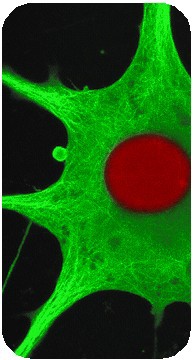 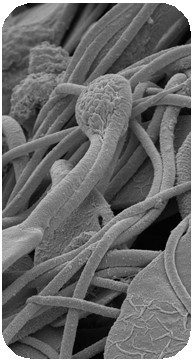 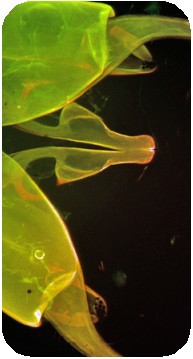 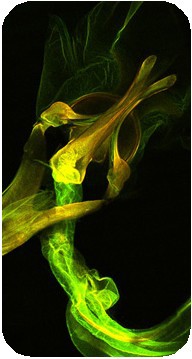 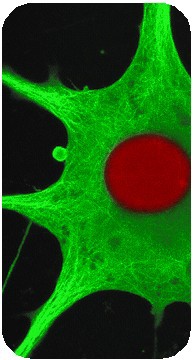 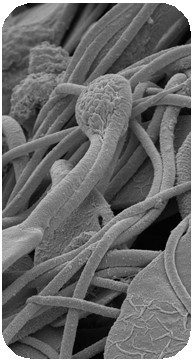 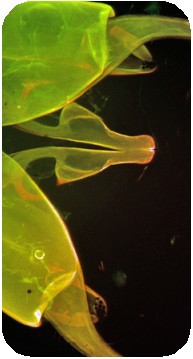 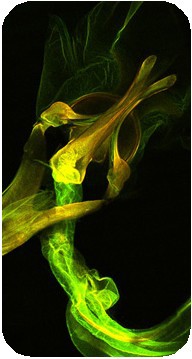 Winner receives Ruska Award plaque and $300!Deadline for Submission: April 17thFor more information, scan the QR code or visit www.southeasternmicroscopy.org/ruska-award-student-competition/ For further inquiries,contact  Amanda Lawrence at alawrence@i2at.msstate.edu or 662-325-3019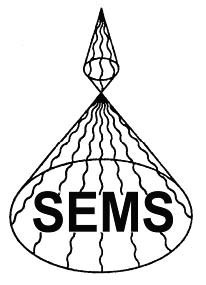 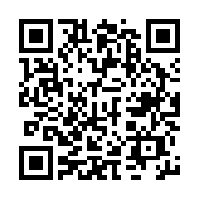 Brought to you bySoutheastern Microscopy Society